	ПРОЕКТ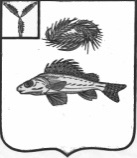 СОВЕТНОВОСЕЛЬСКОГО МУНИЦИПАЛЬНОГО ОБРАЗОВАНИЯЕРШОВСКОГО МУНИЦИПАЛЬНОГО РАЙОНАСАРАТОВСКОЙ ОБЛАСТИРЕШЕНИЕОт                                                                       	                                                                 О бюджете Новосельского муниципального образования Ершовского муниципального района Саратовской области на 2022 годНа основании ст. 21 Устава Новосельского муниципального образования Ершовского муниципального района Саратовской области и руководствуясь Федеральным Законом от 06.10.2003 г. №131-ФЗ "Об общих принципах организации местного самоуправления в Российской Федерации" СОВЕТ Новосельского муниципального образования РЕШИЛ: 1.Утвердить основные характеристики бюджета Новосельского муниципального образования  Ершовского муниципального района Саратовской области на 2022 год:общий объем доходов в сумме    17332,7 тыс. рублей;общий объем расходов в сумме  17332,7 тыс. рублей;резервный фонд администрации Новосельского муниципального образования Ершовского муниципального района Саратовской области в сумме 9,0 тыс. рублей.   2. Установить, что в соответствии с пунктом 8 статьи 217 Бюджетного кодекса Российской Федерации в сводную бюджетную роспись могут быть внесены изменения без внесения изменений в решение о бюджете Новосельского муниципального образования  Ершовского муниципального района Саратовской области в случаях:а)  перераспределения бюджетных ассигнований между разделами, подразделами,  целевыми статьями, группами  видов расходов  классификаций  расходов  бюджета в пределах общего  объема бюджетных ассигнований, предусмотренных местным бюджетом для финансирования мероприятий муниципальной программы.3.Утвердить объем поступлений доходов в бюджет Новосельского муниципального образования  Ершовского муниципального района Саратовской области по кодам классификации доходов на 2022 год в суммах согласно приложению № 1 к настоящему Решению.4.Утвердить объем межбюджетных трансфертов, получаемых из бюджета Ершовского муниципального района  на 2022 год в сумме 9158,3  тыс. рублей.   5. Утвердить объем и распределение бюджетных ассигнований бюджета Новосельского муниципального образования  Ершовского муниципального района Саратовской области по разделам, подразделам, целевым статьям (муниципальным программам и непрограммным направлениям деятельности), группам видов расходов классификации расходов бюджета на 2022 год согласно приложению № 2 к настоящему Решению.    6.Утвердить ведомственную структуру расходов бюджета Новосельского  муниципального образования  Ершовского муниципального района Саратовской области на 2022 год и согласно приложению № 3 к настоящему Решению.    7. Утвердить перечень муниципальных программ Новосельского  муниципального образования  Ершовского муниципального района Саратовской области, финансовое обеспечение которых предусмотрено расходной частью бюджета Новосельского муниципального образования  Ершовского муниципального района Саратовской области на 2022 год согласно приложению № 4 к настоящему Решению.    8. Утвердить объем и распределение бюджетных ассигнований  по целевым статьям  муниципальных программ  муниципального образования, группам видов расходов классификации расходов  бюджета Новосельского муниципального образования  Ершовского муниципального района Саратовской области на 2022 год согласно приложению № 5, к настоящему Решению.    9. Утвердить объем и распределение бюджетных ассигнований  бюджета Новосельского  муниципального образования Ершовского муниципального района Саратовской области, направляемых на исполнение публичных нормативных обязательств на 2022 год  согласно приложению № 6 к настоящему Решению.    10. Утвердить объем бюджетных ассигнований  муниципального дорожного фонда Новосельского муниципального  образования  Ершовского муниципального района Саратовской области на 2022 год в сумме 11407,9 тыс. рублей.  11. Установить, что информационное взаимодействие между Управлением Федерального  казначейства по Саратовской области и администраторами доходов  местного бюджета может осуществляться через следующие уполномоченные органы:          - муниципальное учреждение «Централизованная бухгалтерия Ершовского муниципального  района». 12.  Администрация Новосельского  муниципального образования Ершовского муниципального района Саратовской области обеспечивает направление в 2022 году остатков средств Новосельского  муниципального образования  Ершовского муниципального района Саратовской области в объеме до 1500,0 тыс.рублей, находящихся по состоянию на 1 января 2022 года на едином счете  бюджета Новосельского  муниципального образования Ершовского муниципального района Саратовской области.           13. Установить исходя из прогнозируемого уровня инфляции (декабрь 2021 года к декабрю 2020 года) размер индексации с 1 октября  2022 года на 3,7 процента:             - денежного вознаграждения Главы муниципального образования;            - окладов месячного  денежного содержания по должностям муниципальной службы  муниципального образования;            -  должностных окладов лиц, замещающих должности, не являющихся должностями муниципальной службы.14.  Настоящее Решение вступает в силу с 1 января 2022 года.  15.  Настоящее Решение опубликовать  на официальном сайте Новосельского  муниципального образования  Ершовского муниципального района Саратовской области  в сети интернет.Г лава Новосельского муниципального образования  Ершовского муниципального района Саратовской области                                                                    И.П. ПроскурнинаПриложение № 1 к Решению Совета Новосельского муниципального образования Ершовского района Саратовской областиот__________	№___Объем поступлений доходов в бюджет Новосельского муниципального образования  Ершовского муниципального района Саратовской областипо кодам классификации  на 2022 год (тыс. рублей)Приложение № 2 к Решению Совета Новосельское муниципального образования Ершовского района Саратовской областиот__________	№___Объем и распределение бюджетных ассигнований бюджета Новосельского муниципального образования  Ершовского муниципального района Саратовской области по разделам,
подразделам, целевым статьям (муниципальным программам и
непрограммным направлениям деятельности), группам  видов расходов бюджета     на 2022 год (тыс. рублей)Приложение № 3 к Решению Совета Новосельского муниципального образования Ершовского района Саратовской областиот__________	№___Ведомственная структура расходов бюджета Новосельского  муниципального образования  Ершовского муниципального района Саратовской области на 2022 год(тыс. рублей)Приложение № 4 к Решению Совета Новосельского муниципального образования Ершовского района Саратовской областиот__________	№___Перечень муниципальных программ Новосельского  муниципального образования  Ершовского муниципального района Саратовской области, финансовое обеспечение которых, предусмотрено расходной частью бюджета Новосельского муниципального образования  Ершовского муниципального района Саратовской областина 2022 год (тыс. рублей)Приложение № 5 к Решению Совета Новосельского муниципального образования Ершовского района Саратовской областиот__________	№___Объем и распределение бюджетных ассигнований по целевым статьям муниципальных программ  муниципального образования,  группам  видов расходов классификации расходов бюджета 	Новосельского муниципального образования Ершовского района Саратовской области на 2022 год(тыс. рублей)Приложение № 6 к Решению Совета Новосеьского муниципального образования Ершовского района Саратовской областиот__________	№___Объем и распределение бюджетных ассигнований бюджетаНовосельского муниципального образования  Ершовского муниципального района Саратовской области, направляемых на исполнение публичных нормативных обязательств на  2022 год(тыс. рублей)Код классификации доходов бюджетовКод классификации доходов бюджетовНаименование кода классификации доходов бюджетовСуммаГлавныйадминистратордоходовбюджетаВида и подвида доходов бюджетаНаименование кода классификации доходов бюджетовСумма000100 00000 00 0000 000НАЛОГОВЫЕ И НЕНАЛОГОВЫЕ ДОХОДЫ8174,4НАЛОГОВЫЕ ДОХОДЫ8035,5000101 00000 00 0000 000Налоги на прибыль, доходы1820,1000101 02000 01 0000 110Налог на доходы физических лиц1820,1000103 02000 01 0000 110Акцизы по поакцизным товарам ( продукции), производимым на территории РФ2653,4000105 00000 00 0000 000Налоги на совокупный доход1000,0000105 03010 01 0000 110Единый сельскохозяйственный налог1000,0000106 00000 00 0000 000Налоги на имущество2547,0000106 01030 10 0000 110Налог на имущество 363,0000106 06000 10 0000 110Земельный налог 2184,0000108 00000 00 0000 000Государственная пошлина15,0717108 04020 01 0000 110Госпошлина за совершение  нотариальных действий15,0НЕНАЛОГОВЫЕ ДОХОДЫ138,9000111 00000 00 0000 000Доходы от использования имущества, находящегося в государственной  и муниципальной собственности128,9717    111 05035 10 0000 120Доходы от сдачи в аренду имущества, находящегося в оперативном управлении органов управления сельских поселений и созданн ими  учреждений ( за исключением имущества муниципальных бюджетных и автономных учреждений)128,9000116 00000 00 0000 000Денежные взыскания ( штрафы)10,0717116 02020 02 0000 140Административные штрафы, установленные законами субъектов Российской Федерации об административных правонарушениях, за нарушение муниципальных правовых актов10,0ИТОГО ДОХОДОВ8174,4000200 00000 00 0000 000Безвозмездные поступления9158,3000202 00000 00 0000 000Безвозмездные поступления от других бюджетов бюджетной системы Российской Федерации9158,3000202 10000 00 0000 000Дотации бюджетам субъектов Российской Федерации и муниципальных образований163,9000202 16001 00 0000 150Дотации на выравнивание бюджетной обеспеченности163,9717202 16001 10 0002 150Дотации бюджетам сельских поселений на выравнивание бюджетной обеспеченности за счёт субвенций из областного бюджета163,9000Субсидии бюджетам бюджетной системы Российской Федерации8754,5717 Субсидии  бюджетам поселений на обеспечение дорожной деятельности в отношении автомобильных дорог общего пользования местного значения в границах населенных пунктов сельсих поселений за счет средств областного дорожного фонда8754,5000202 30000 00 0000 150Субвенции бюджетам субъектов Российской Федерации и муниципальных образований239,9000202 30000 10 0000 150Субвенции бюджетам на осуществление первичного воинского учета на территориях, где отсутствуют военные комиссариаты239,9717202 35118 10 0000 150-субвенции бюджетам сельских поселений на осуществление первичного воинского учета на территориях, где отсутствуют военные комиссариаты 239,9ВСЕГО ДОХОДОВ17332,7Превышение доходов над расходами (- дефицит, + профицит)НаименованиеКодразделаКодподразделаКодцелевойстатьиКод вида расходовСуммаОбщегосударственные вопросы01004882,2Функционирование высшего должностного лица субъекта Российской Федерации и муниципального образования01021094,0Выполнение функций органами местного самоуправления0102410 00 000001094,0Обеспечение деятельности представительного органа  местного самоуправления0102411 00 000001094,0Расходы на обеспечение деятельности главы  муниципального образования0102411 00 020001094,0Расходы на выплаты персоналу в целях обеспечения выполнения функций государственными (муниципальными) органами, казенными учреждениями0102411 00 020001001094,0Функционирование законодательных (представительных) органов государственной власти и представительных органов муниципальных образований01033,8Выполнение функций органами местного самоуправления0103410 00 000003,8Обеспечение деятельности представительного органа местного самоуправления0103411 00 000003,8Расходы на обеспечение функций центрального аппарата0103411 00 022003,8Иные бюджетные  ассигнования0103411 00 022008003,8Функционирование Правительства Российской Федерации, высших исполнительных органов государственной власти субъектов Российской Федерации, местных администраций 01043655,4Выполнение функций органами местного самоуправления0104410 00 000003614,0Обеспечение деятельности органов исполнительной власти0104413 00 000003614,0Расходы на обеспечение функций центрального аппарата0104413 00 022003506,0Расходы на выплаты персоналу в целях обеспечения выполнения функций государственными (муниципальными) органами, казенными учреждениями0104413 00 022001003194,0Закупка товаров, работ и услуг для государственных (муниципальных) нужд0104413 00 02200200312,0Уплата земельного налога, налога на имущество  и транспортного налога органами местного самоуправления0104413 00 06100108,0Иные бюджетные ассигнования0104413 00 06100800108,0Предоставление межбюджетных трансфертов 0104960 00 0000041,4Предоставление межбюджетных трансфертов из бюджетов поселений0104961 00 0000041,4Межбюджетные трансферты, передаваемые бюджетам муниципальных районов из бюджетов поселений на осуществление части полномочий по решению вопросов местного значения соответствии с заключёнными соглашениями в части формирования и исполнения бюджетов поселений0104961 00 0301041,4Межбюджетные трансферты0104961 00 0301050041,4Резервные  фонды01119,0Программа муниципального образования01119,0Развитие муниципального управления муниципального образования на 2021-2023 годы0111770 00 000009,0подпрограмма «Управление муниципальными финансами в муниципальном образовании»0111773 01 000009,0Управление резервными средствами0111773 01 000019,0Средства, выделяемые из резервного фонда администрации муниципального образования0111773 01 000019,0Иные бюджетные ассигнования0111773 01 000018009,0Другие общегосударственные вопросы0113120,0Мероприятия в сфере приватизации и продажи муниципального имущества муниципального образования0113440 00 00000120,0Оценка недвижимости, признания прав и регулирования отношений по муниципальной собственности0113440 00 06600120,0Закупка товаров, работ и услуг для государственных (муниципальных) нужд0113440 00 06600200120,0Национальная оборона0200239,9Мобилизационная и вневойсковая подготовка0203239,9Осуществление переданных полномочий  РФ0203900 00 00000239,9Осуществление переданных полномочий  РФ за счет субвенций из федерального бюджета0203902 00 00000239,9Осуществление первичного воинского учета на территории, где отсутствуют военные комиссариаты020390 2 00 51180239,9Расходы на выплаты персоналу в целях обеспечения выполнения функций государственными (муниципальными) органами, казенными учреждениями0203902 00 51180100235,9Закупка товаров, работ и услуг для государственных (муниципальных) нужд0203902 00 511802004,0Национальная безопасность и правоохранительная деятельность030010,0Обеспечение пожарной безопасности031010,0Программа муниципального образования031010,0Защита населения и территорий от чрезвычайных ситуаций , обеспечение пожарной безопасности в муниципальном образованиина 2022-2024 годы0310820 00 0000010,0подпрограмма « Обеспечение пожарной безопасности на территории муниципального образования»0310821 00 0110010,0Закупка товаров, работ и услуг для государственных                      ( муниципальных) нужд0310821 00 0110020010,0Национальная экономика040011407,9Дорожное хозяйство040911407,9Программа муниципального образования040911407,9Развитие транспортной системы  на территории муниципального образования  на 2022-2024 годы0409780 00 0000011407,9Подпрограмма  « Капитальный ремонт, ремонт  и содержание автомобильных дорог местного значения в границах поселения, находящихся муниципальной собственности»0409782 00 000002653,4Капитальный ремонт, ремонт и содержание автомобильных дорог местного значения в границах поселения, находящихся в муниципальной собственности0409782 00 102102653,4Капитальный ремонт, ремонт и содержание автомобильных дорог местного значенияв границах поселения, находящихся в муниципальной собственности за счет средств дорожного фонда муниципального образования ( акцизы)0409782 00 102112653,4Закупка товаров, работ и услуг для государственных                   ( муниципальных) нужд0409782 00 102112002653,4Мероприятие « Осуществление дорожной деятельности в отношении автомобильных дорог общего   пользования местного значения в границах населенных пунктов сельских поселений за счет средств областного дорожного фонда0409782 02  000008754,5Осуществление дорожной деятельности в отношении автомобильных дорог общего пользования местного значения в границах населенных пунктов сельских поселений за счет средств областного дорожного фонда0409782 02 D76108754,5Закупка товаров, работ и услуг для государственных (муниципальный) нужд0409782 02 D76102008754,5Жилищно-коммунальное хозяйство0500729,9Коммунальное хозяйство0502242,9Программа муниципального образования0502242,9Обеспечение населения доступным жильем и развитие жилищной коммунальной инфраструктуры муниципального образованияна 2022-2023 годы0502720 00 00000242,9подпрограмма «Обеспечение населения муниципального образования водой питьево-хозяйственного назначения »0502726 0000000242,9Обеспечение населения муниципального образования водой питьево-хозяйственного назначения0502726 0001100242,9Закупка товаров, работ и услуг для государственных (муниципальных) нужд0502726 0001100200242,9Благоустройство0503487,0Программа муниципального образования0503487,0Благоустройство на территории муниципального образования на 2021-2023 годы0503840 00 00000487,0подпрограмма «Уличное освещение»0503840 00 01111367,0Закупка товаров, работ и услуг для государственных (муниципальных) нужд0503840 00 01111200367,0подпрограмма « Развитие благоустройства на территории муниципального образования»0503840 00 01113120,0Закупка товаров, работ и услуг для государственных (муниципальных) нужд0503840 00 01113200120,0Социальная политика100062,8Пенсионное обеспечение100162,8Программа муниципального образования100162,8Социальная поддержка и социальное обслуживание граждан  муниципального образования на 2022-2023  годы 1001800 00 0000062,8подпрограмма «Социальная поддержка граждан»1001802 01 0000062,8Доплата к пенсиям муниципальным служащим1001802 01 0111162,8Социальное обеспечение и иные выплаты  населению1001802 01 0111130062,8Всего расходов:17332,7Наименование главного распорядителя средств бюджета  Новосельского муниципального образования, разделов, подразделов, целевых статей и видов расходовКод главного распорядителя средств бюджетаКоды классификации расходов бюджетаКоды классификации расходов бюджетаКоды классификации расходов бюджетаКоды классификации расходов бюджетаКоды классификации расходов бюджетаНаименование главного распорядителя средств бюджета  Новосельского муниципального образования, разделов, подразделов, целевых статей и видов расходовКод главного распорядителя средств бюджетаРазделПодразделЦелеваястатьяВидрасходовСумма1234567Совет Новосельского  МО7391097,8Общегосударственные вопросы73901001094,0Функционирование высшего должностного лица субъекта Российской Федерации и муниципального образования73901021094,0Выполнение функций органами местного самоуправления7390102410 00 000001094,0Обеспечение деятельности представительного органа местного самоуправления7390102411 00 000001094,0Расходы на обеспечение деятельности главы муниципального образования7390102411 00 020001094,0Расходы на выплату персоналу в целях обеспечения выполнения функций государственными                  ( муниципальными) органами, казенными учреждениями7390102411 00 020001001094,0Функционирование законодательных                                    ( представительных) органов государственной власти и представительных органов муниципальных образований73901033,8Выполнений функций органами местного самоуправления7390103   410 00 00000          3,8Обеспечение деятельности представительного органа местного самоуправления7390103411 00 000003,8Расходы на обеспечение функций центрального аппарата7390103    411 00 02200         3,8Иные бюджетные ассигнования7390103411 00 022008003,8Администрация Новосельского МО71716234,9Общегосударственные вопросы71701003784,4Функционирование Правительства Российской Федерации, высших исполнительных органов государственной власти субъектов Российской Федерации, местных администраций 71701043655,4Выполнение функций органами местного самоуправления7170104410 00 000003614,0Обеспечение деятельности органов исполнительной власти7170104413 00 000003614,0Расходы на обеспечение функций центрального аппарата7170104413 00 022003506,0Расходы на выплаты персоналу в целях обеспечения выполнения функций государственными (муниципальными) органами, казенными учреждениями7170104413 00 022001003194,0Закупка товаров, работ и услуг для государственных (муниципальных) нужд7170104413 00 02200200312,0Уплата земельного налога, налога на имущество  и транспортного налога органами местного самоуправления7170104413 00 06100108,0Иные бюджетные ассигнования7170104413 00 06100800108,0Предоставление межбюджетных трансфертов 7170104960 00 0000041,4Предоставление межбюджетных трансфертов из бюджетов поселений7170104961 00 0000041,4Межбюджетные трансферты, передаваемые бюджетам муниципальных районов из бюджетов поселений на осуществление части полномочий по решению вопросов местного значения соответствии с заключёнными соглашениями в части формирования и исполнения бюджетов поселений7170104961 00 0301041,4Межбюджетные трансферты7170104961 00 0301050041,4Резервные  фонды71701119,0Программа муниципального образования71701119,0Развитие муниципального управления муниципального образования на 2021-2023 годы7170111770 00 000009,0подпрограмма «Управление муниципальными финансами в муниципальном образовании»7170111773 01 000009,0Управление резервными средствами7170111773 01 000019,0Средства, выделяемые из резервного фонда администрации муниципального образования7170111773 01 000019,0Иные бюджетные ассигнования7170111773 01 000018009,0Другие общегосударственные вопросы7170113120,0Мероприятия в сфере приватизации и продажи муниципального имущества муниципального образования7170113440 00 00000120,0Оценка недвижимости, признания прав и регулирования отношений по муниципальной собственности7170113440 00 06600120,0Закупка товаров, работ и услуг для государственных (муниципальных) нужд7170113440 00 06600200120,0Национальная оборона7170200239,9Мобилизационная и вневойсковая подготовка7170203239,9Осуществление переданных полномочий  РФ7170203900 00 00000239,9Осуществление переданных полномочий  РФ за счет субвенций из федерального бюджета7170203902 00 00000239,9Осуществление первичного воинского учета на территории, где отсутствуют военные комиссариаты717020390 2 00 51180239,9Расходы на выплаты персоналу в целях обеспечения выполнения функций государственными (муниципальными) органами, казенными учреждениями7170203902 00 51180100235,9Закупка товаров, работ и услуг для государственных (муниципальных) нужд7170203902 00 511802004,0Национальная безопасность и правоохранительная деятельность717030010,0Обеспечение пожарной                                                                                            безопасности717031010,0Программа муниципального образования717031010,0Защита населения и территорий от чрезвычайных ситуаций , обеспечение пожарной безопасности в муниципальном образованиина 2022-2024 годы7170310820 00 0000010,0подпрограмма « Обеспечение пожарной безопасности на территории муниципального образования»7170310821 00 0110010,0Закупка товаров, работ и услуг для государственных                                               ( муниципальных) нужд7170310821 00 0110020010,0Национальная экономика717040011407,9Дорожное хозяйство717040911407,9Программа муниципального образования717040911407,9Развитие транспортной системы  на территории муниципального образования на 2022-2024 годы7170409780 00 0000011407,9Подпрограмма « Капитальный ремонт, ремонт и содержание автомобильных дорог местного значения в границах поселения, находящихся в муниципальной собственности»7170409782 00 000002653,4Капитальный ремонт, ремонт и содержание автомобильных дорог местного значения в границах поселения, находящихся в муниципальной собственности7170409782 00 102102653,4Капитальный ремонт, ремонт и содержание автомобильных дорог местного значения в границах поселения, находящихся в муниципальной собственности за счет средств дорожного фонда муниципального образования                ( акцизы)7170409780 00 102112653,4Закупка товаров, работ и услуг для государственных ( муниципальных) нужд7170409782 00 102112002653,4Мероприятие « Осуществление дорожной деятельности в отношении автомобильных дорог общего пользования местного значения в границах населенных пунктов сельских поселений за счет областного дорожного фонда7170409782 02 000008754,5Осуществление дорожной деятельности в отношении автомобильных дорог общего пользования местного значения в границах  населенных пунктов сельских поселений за счет средств областного дорожного фонда7170409782 02 D76108754,5Закупка  товаров, работ и услуг для государственных ( муниципальных) нужд7170409782 02 D76102008754,5Жилищно-коммунальное хозяйство7170500729,9Коммунальное хозяйство7170502242,9Программа муниципального образования7170502242,9Обеспечение населения доступным жильем и развитие жилищной коммунальной инфраструктуры муниципального образования   на 2022-2023 годы7170502720 00 00000242,9подпрограмма «Обеспечение населения муниципального образования водой питьево-хозяйственного назначения »7170502726 0000000242,9Обеспечение населения муниципального образования водой питьево-хозяйственного назначения7170502726 0001100242,9Закупка товаров, работ и услуг для государственных (муниципальных) нужд7170502726 000110020091,6Благоустройство7170503487,0Программа муниципального образования7170503487,0Благоустройство на территории муниципального образования на 2021-2023 годы7170503840 00 00000487,0подпрограмма «Уличное освещение»7170503840 00 01111367,0Закупка товаров, работ и услуг для государственных (муниципальных) нужд7170503840 00 01111200367,0подпрограмма « Развитие благоустройства на территории муниципального образования»7170503840 00 01113120,0Закупка товаров, работ и услуг для государственных (муниципальных) нужд7170503840 00 01113200120,0Социальная политика717100062,8Пенсионное обеспечение717100162,8Программа муниципального образования717100162,8Социальная поддержка и социальное обслуживание граждан  муниципального образования на 2022-2023 годы7171001800 00 0000062,8подпрограмма «Социальная поддержка граждан»7171001802 01 0000062,8Доплата к пенсиям муниципальным служащим7171001802 01 0111162,8Социальное обеспечение и иные выплаты  населению7171001802 01 0111130062,8Всего расходов:17332,7№п/пНаименование муниципальной программыСумма№п/пНаименование муниципальной программыВсего1Развитие муниципального  управления муниципального образования на 2021-2023 годы9,02Защита населения и территории от чрезвычайных ситуаций, обеспечение пожарной безопасности в муниципальном образовании на 2022- 2024 годы10,03Развитие транспортной системы на территории муниципального образования на 2022-2024 годы11407,94Обеспечение населения доступным жильем и развитие жилищной коммунальной инфраструктуры муниципального образования на 2022-2023 годы242,95Благоустройство на территории  муниципального  образования на 2021-2023 годы487,06Социальная поддержка и социальное обслуживание граждан муниципального образования на 2022-2023 годы 62,8Итого12219,6НаименованиеЦелеваястатьяВидрасходовСуммаСуммаПрограмма муниципального образования:Обеспечение населения доступным жильем и развитие жилищной коммунальной инфраструктуры муниципального образования  на 2022-2023 годы720 00 00000242,9242,9подпрограмма «Обеспечение населения муниципального образования водой питьево-хозяйственного назначения »726 0000000242,9242,9Обеспечение населения муниципального образования водой питьево-хозяйственного назначения726 0001100242,9242,9Закупка товаров, работ и услуг для государственных (муниципальных) нужд726 0001100200242,9242,9Развитие муниципального управления муниципального образования на 2021-2023 годы770 00 000009,09,0подпрограмма «Управление муниципальными финансами в муниципальном образовании»773 01 000009,09,0Управление резервными средствами773 01 000019,09,0Средства, выделяемые из резервного фонда администрации муниципального образования773 01 000019,09,0Иные бюджетные ассигнования773 01 000018009,09,0Развитие транспортной системы на территории муниципального образования на 2022-2024 годы780 00 0000011407,911407,9Подпрограмма « Капитальный  ремонт, ремонт и содержание автомобильных дорог местного значения в границах поселения, находящихся  в муниципальной собственности782 00 000002653,42653,4Капитальный ремонт, ремонт и содержание автомобильных дорог местьного значения в границах поселения, находящихся в муниципальной собственности782 00 102102653,42653,4Закупка товаров, работ и услуг для государственных (муниципальных) нужд782 00 102102002653,42653,4Мероприятие «Осуществление дорожной деятельности в отношении автомобильных дорог общего пользования местного значения в границах населенных пунктов сельских поселений за счет средств областного дорожного фонда782 02 000008754,58754,5Осуществление дорожной деятельности в отношении автомобильных дорог общего пользования местного значения в границах населенных пунктов сельских поселений за счет средств областного дорожного фонда782 02 D76108754,58754,5Закука товаров, работ и услуг для государственных        ( муниципальных) нужд782 02 D76102008754,58754,5Социальная поддержка и социальное обслуживание граждан  муниципального образования на 2022-2023 годы800 00 0000062,862,8подпрограмма «Социальная поддержка граждан»802 01 0000062,862,8Доплата к пенсиям муниципальным служащим802 00 0111162,862,8Социальное обеспечение и иные выплаты  населению802 00 0111130062,862,8Защита населения и территории от чрезвычайных ситуаций, обеспечение пожарной безопасности в муниципальном образовании на 2022-2024 годы820 00 0000010,010,0подпрограмма «Обеспечение пожарной безопасности на территории муниципального образования»821 00 0110010,010,0Закупка товаров, работ и услуг для государственных (муниципальных) нужд821 00 0110020010,010,0Благоустройство территории муниципального образования  на 2021-2023 годы840 00 00000487,0487,0подпрограмма «Уличное освещение»840 00 01111367,0367,0Закупка товаров, работ и услуг для государственных (муниципальных) нужд840 00 01111200367,0367,0Подпрограмма «Развитие благоустройства на территории муниципального образования» 840 00 01113120,0Закупка товаров, работ и услуг для государственных (муниципальных) нужд840 00 01113200120,0Всего расходов:12219,612219,6Код классификации расходов бюджетовНаименование публичного нормативного обязательстваСумма717 1001 802 01 01111 300Доплата к пенсиям муниципальным служащим62,8Итого62,8